3 четверть. 1 класс. 4 урок.Тема урока: Оркестр. Какие бывают оркестры. Состав симфонического оркестра (фрагменты произведений Гайдна, Моцарта).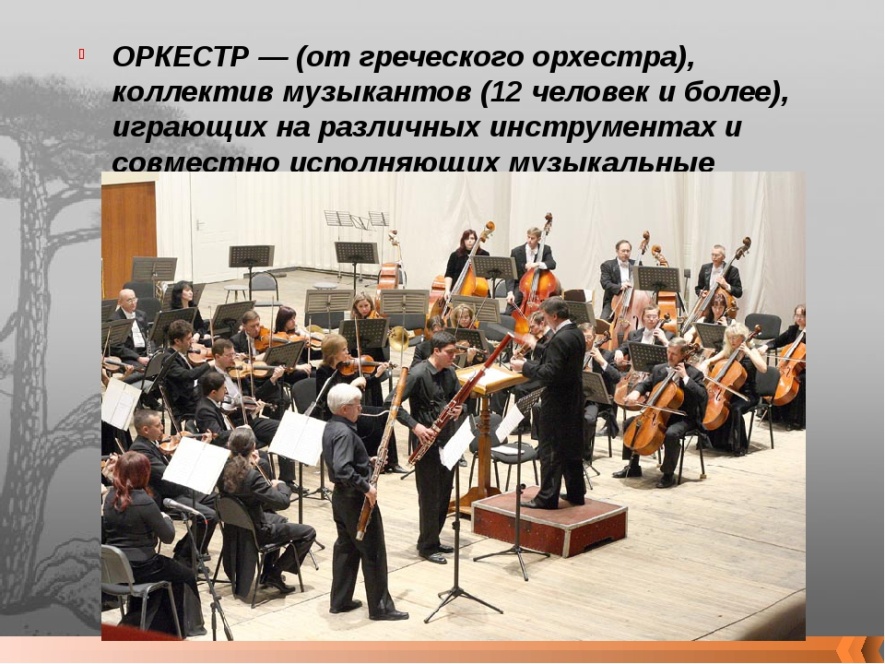 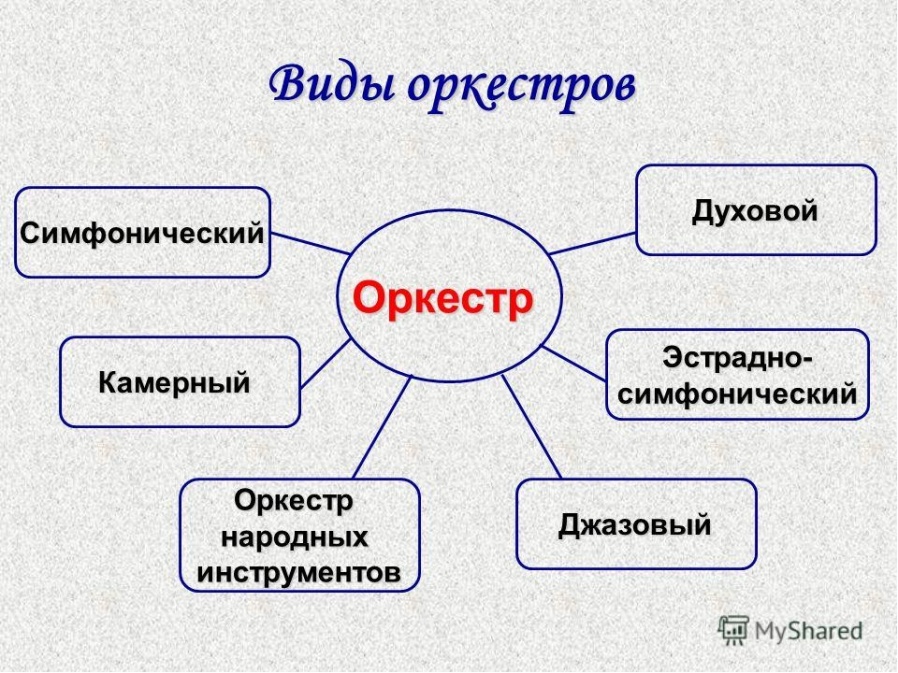 Домашнее задание:Записать классную работу в тетрадь;Задание выполнить и прислать на электронную почтуtabolina231271@mail.ru  или ВК не позднее  7 февраля до 16-00.